Informe trimestral del mes de Octubre Noviembre y Diciembre del 2019 (comedores asistenciales)En el mes de octubre se visitaron las comunidades de Tacota y Macuche para hablar con los adultos mayores y comentarles acerca de la posibilidad de que se abriera un centro de convivencia para el adulto mayor en dicha comunidad.Se entregaron dichas raciones en el mes y se hizo el llenado de las listas de asistencia y las firmas de cada uno de los beneficiarios para mandarlo a DIF Jalisco a la dependencia de comedores.Participamos en las actividades de DIF ajenas al programa como lo fue 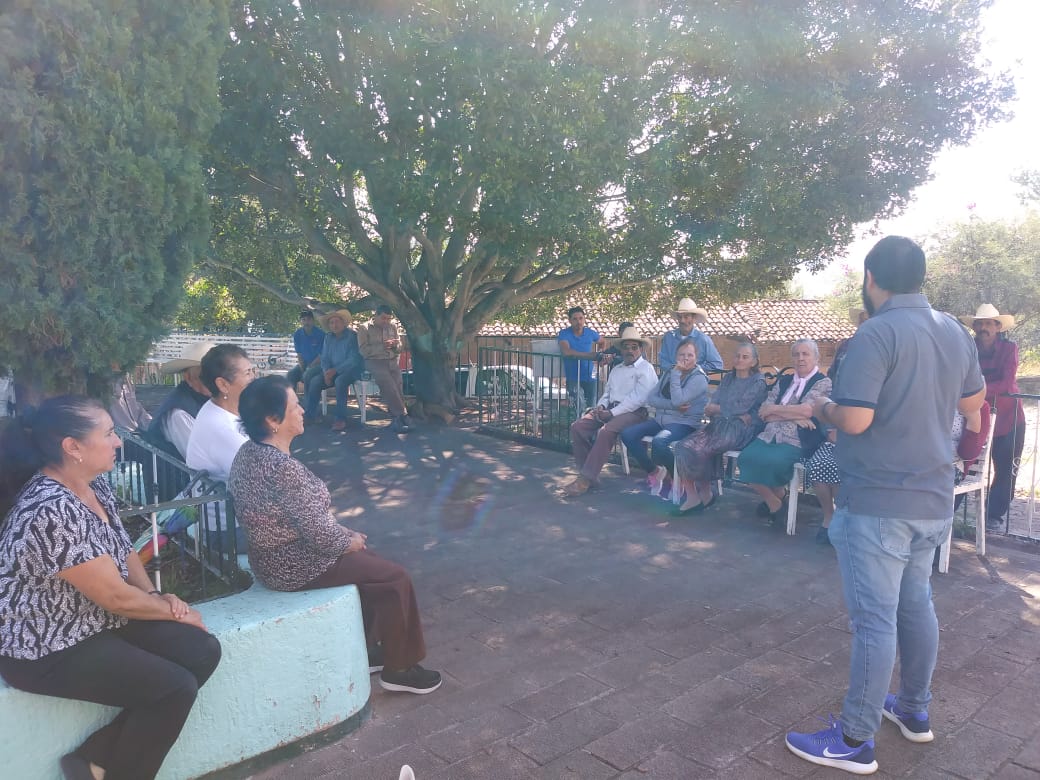 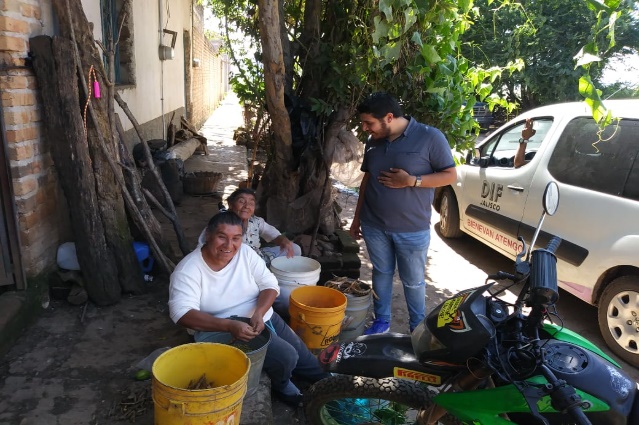 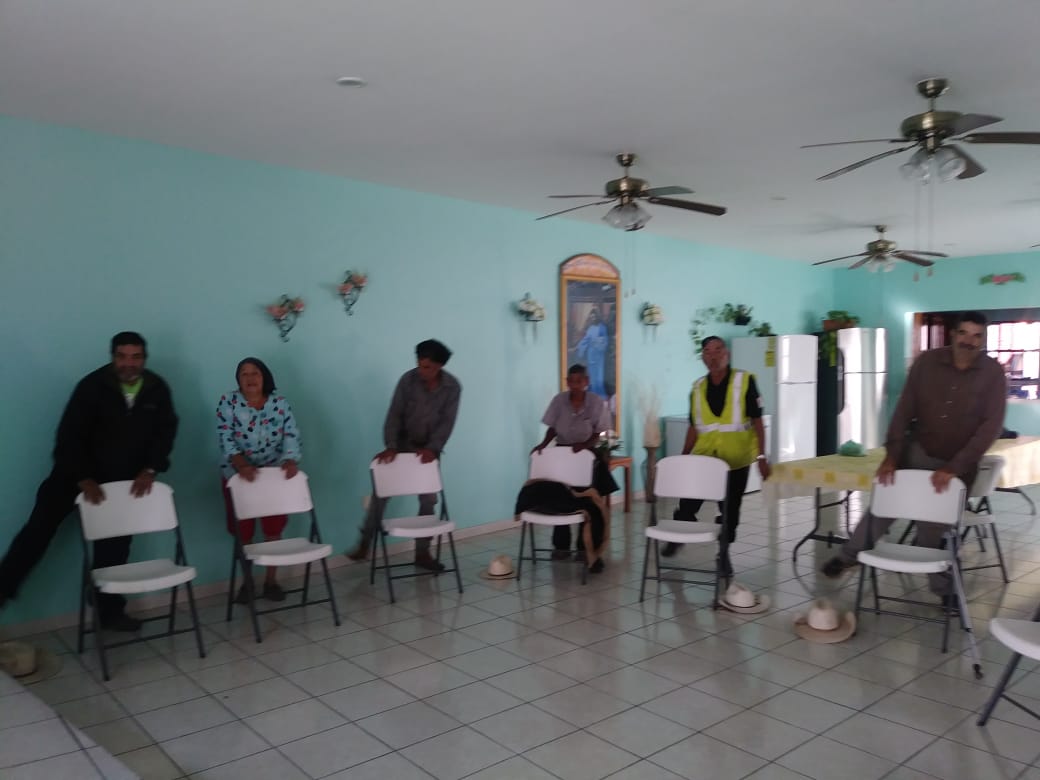 En el mes de noviembre En el mes de diciembre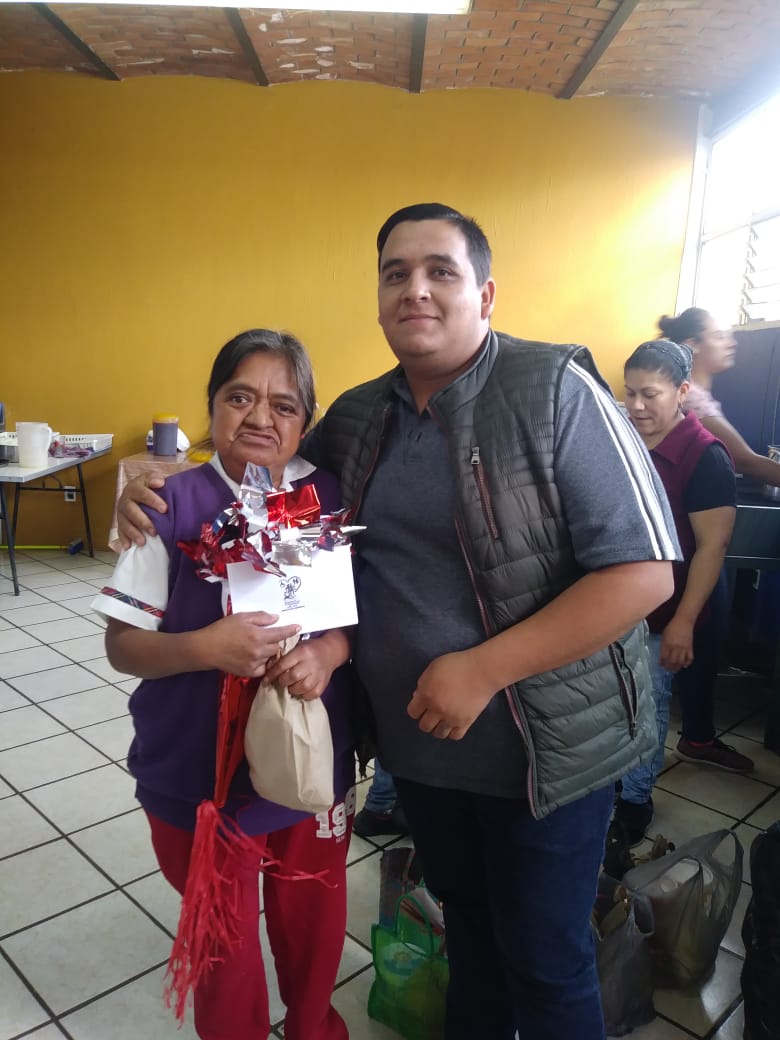 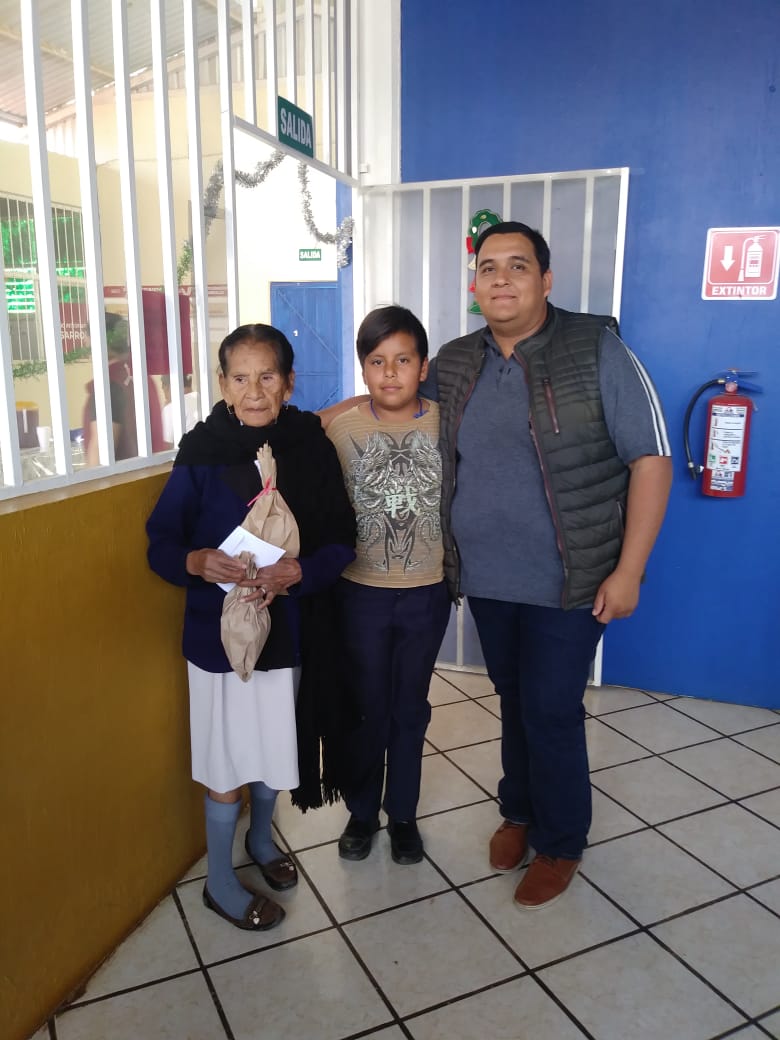 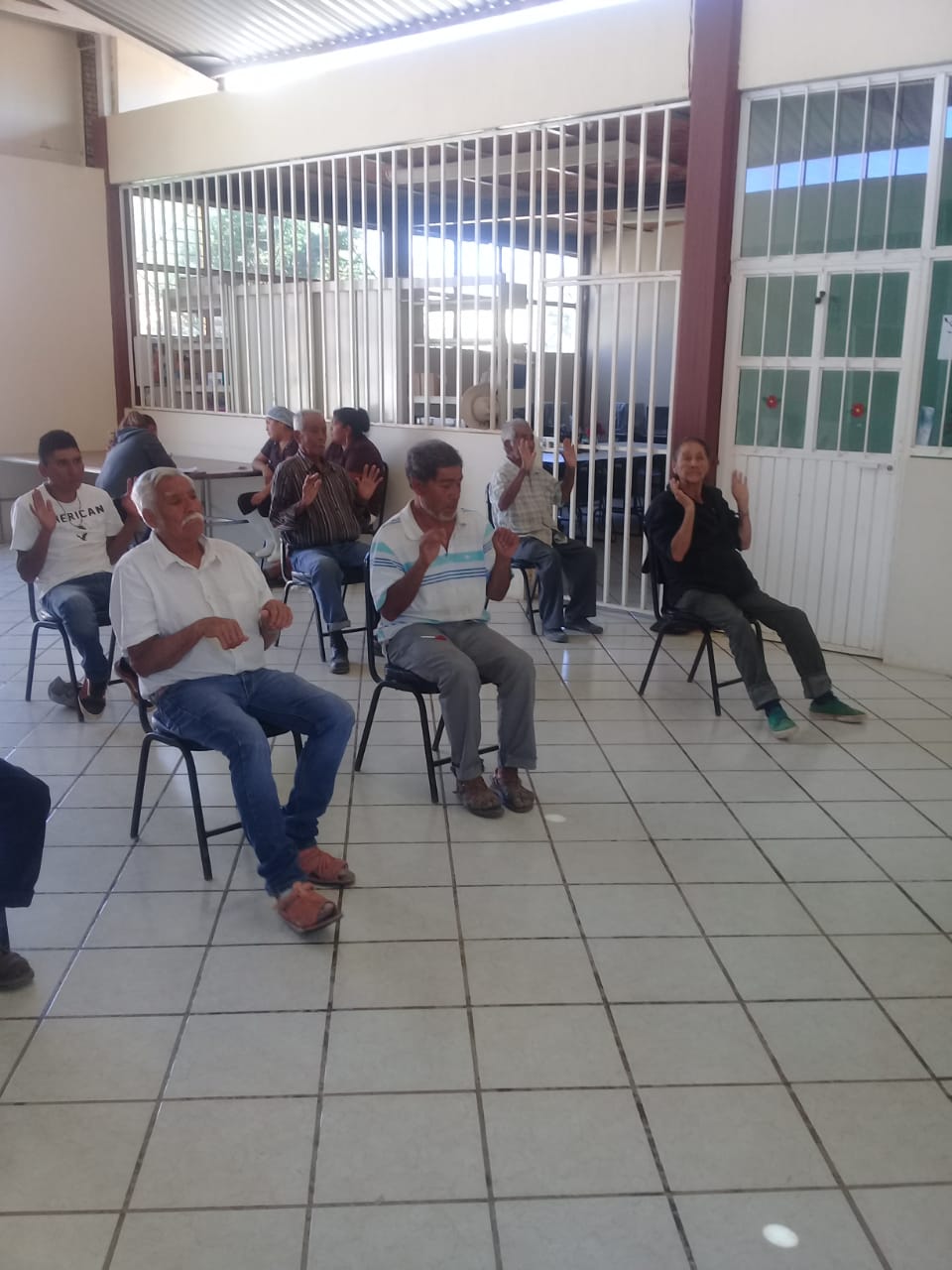 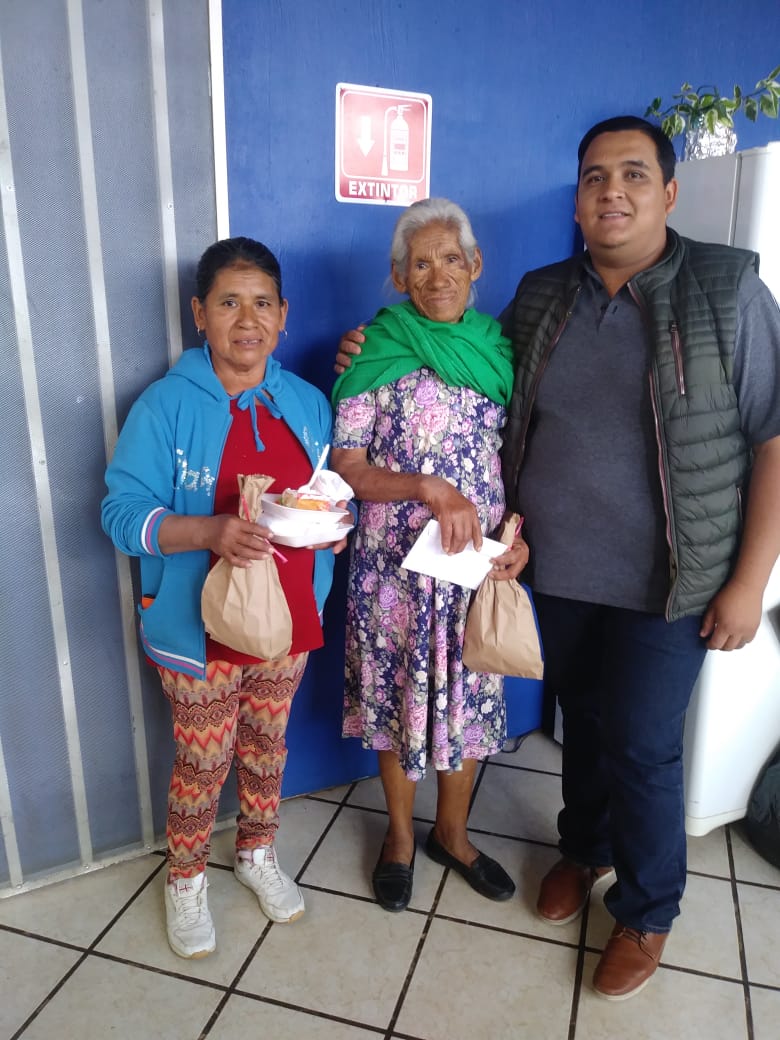 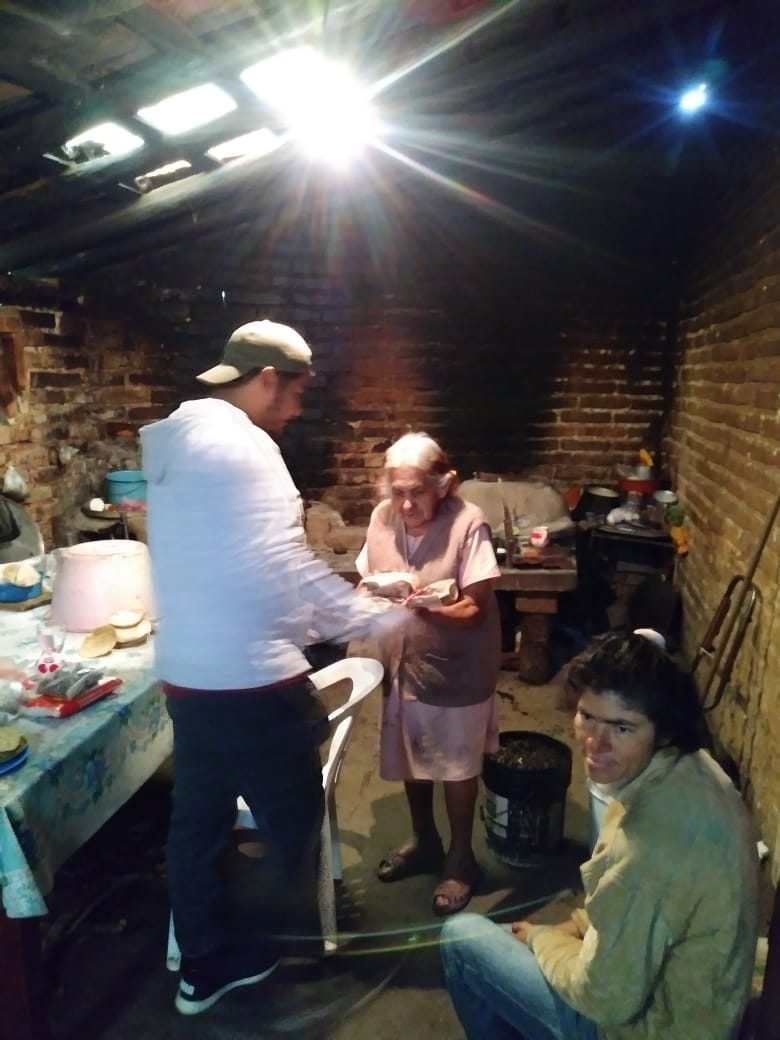 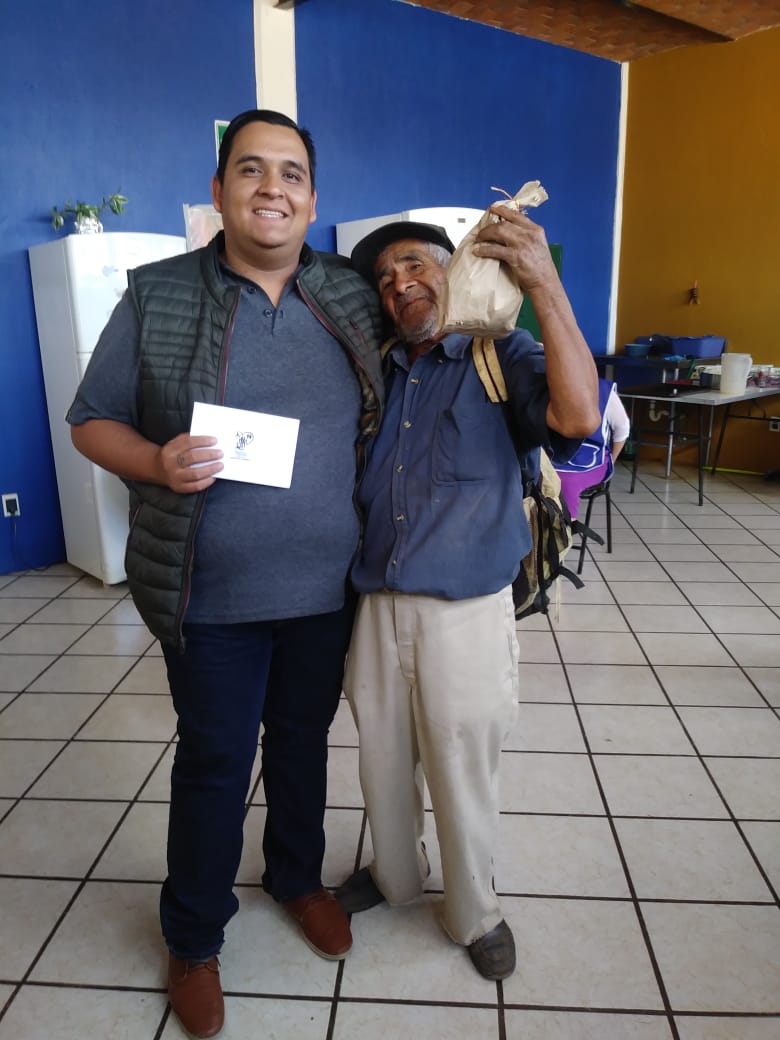 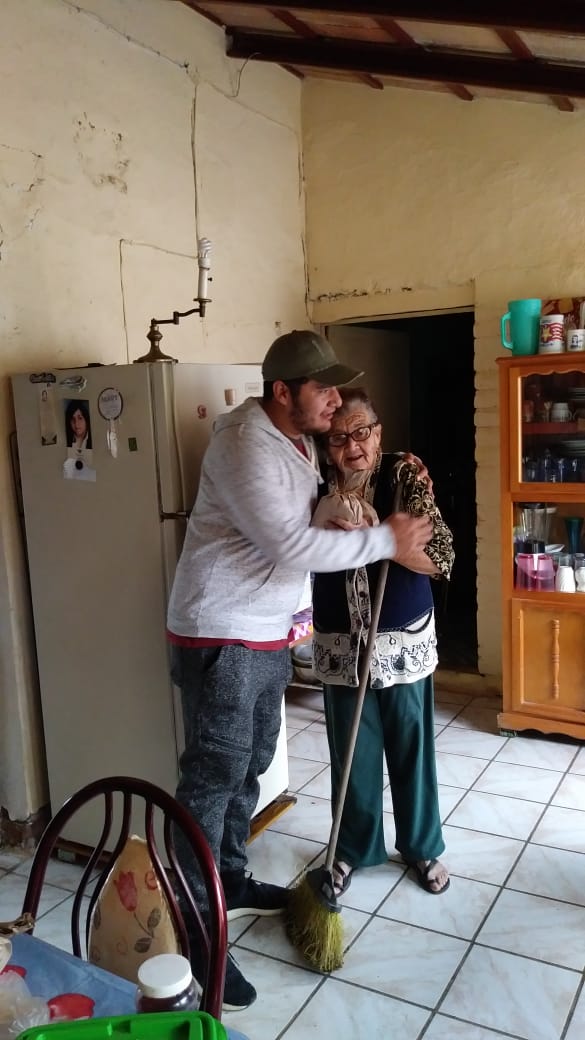 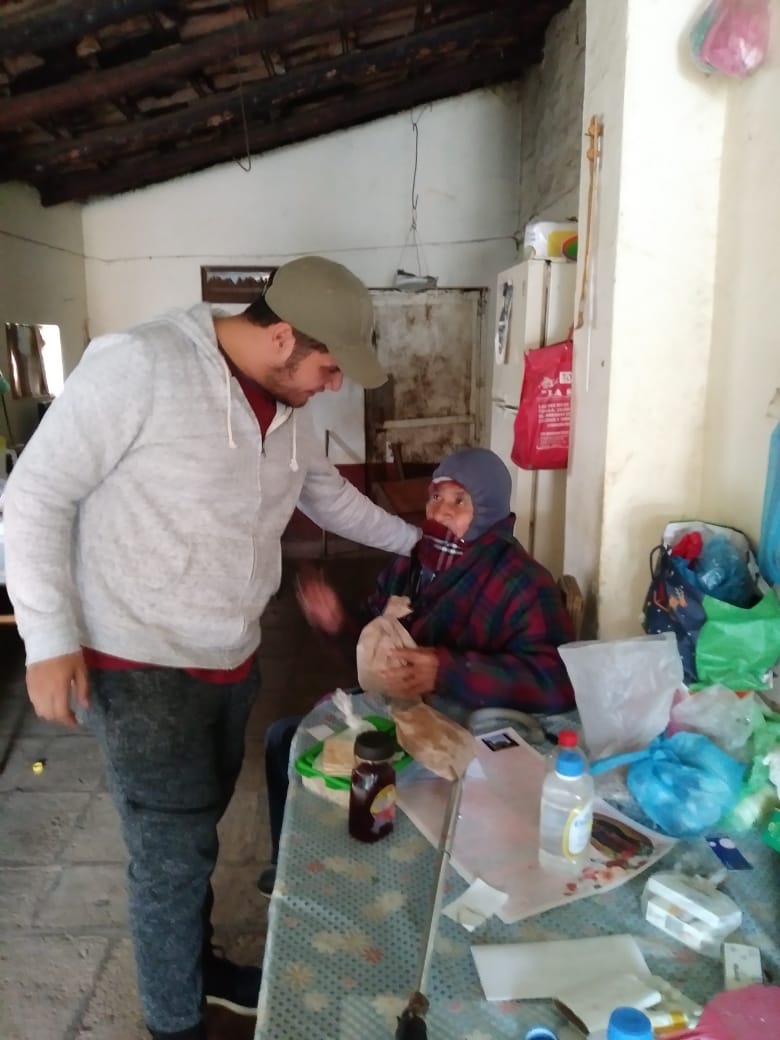 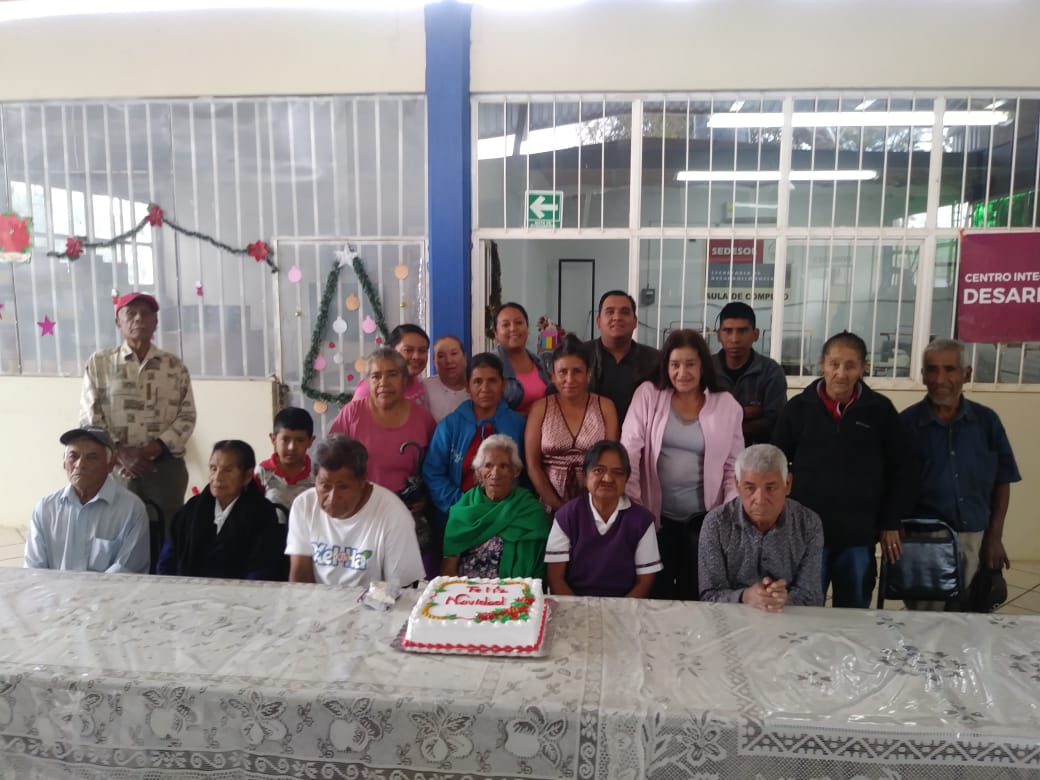 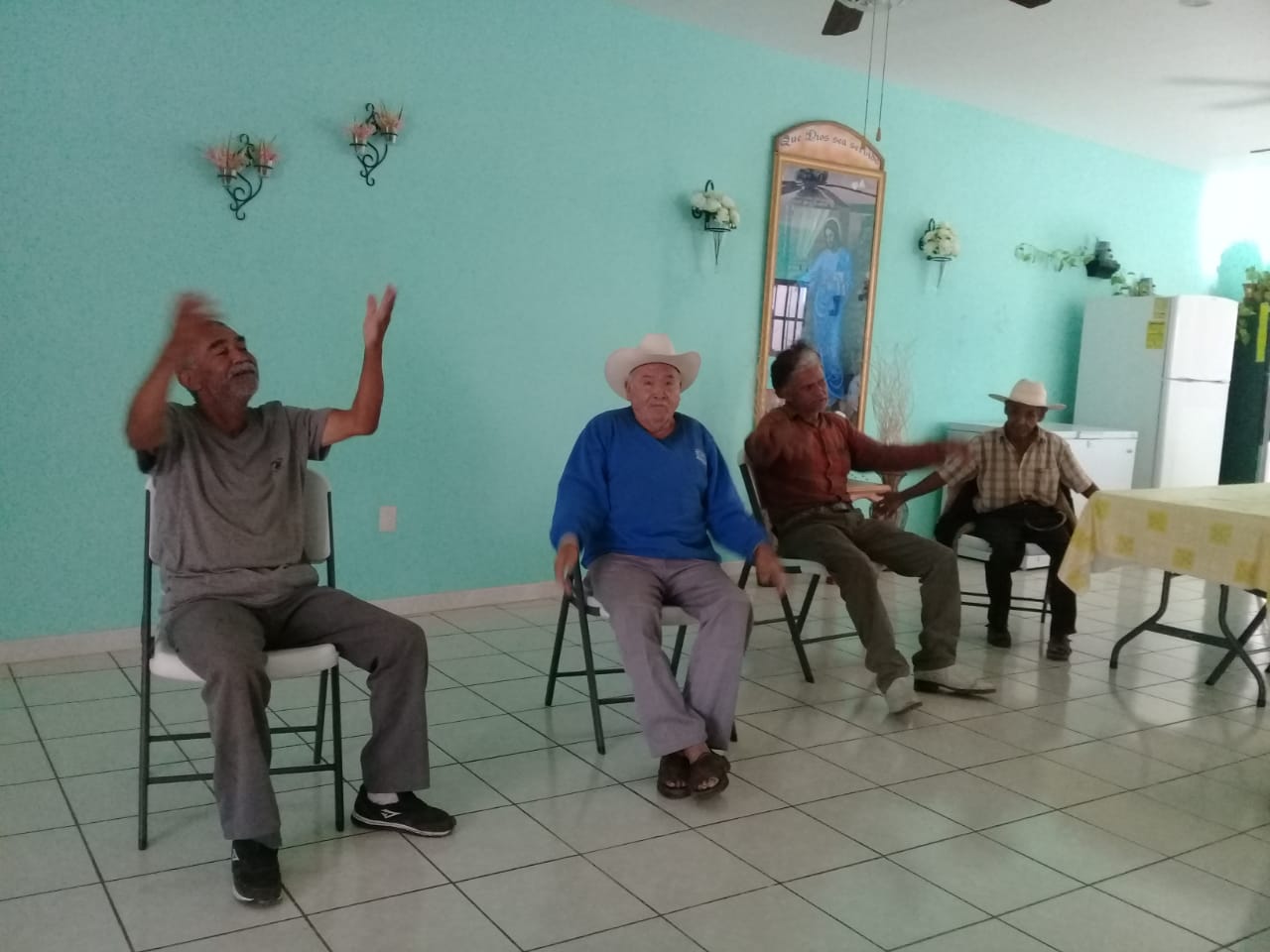 Comedor SoyatlanComedor SoyatlanComedor SoyatlanComedor SoyatlanComedor SoyatlanDesayunoDesayunoComidaComidaTotal5675675675671134DomicilioDomiciliocomedorcomedorHombreMujerHombreMujertotal13112127Comedor AtengoComedor AtengoComedor AtengoComedor AtengoComedor AtengoDesayunoDesayunoComidaComidaTotal9039039039031806DomicilioDomiciliocomedorcomedorHombreMujerHombreMujertotal13208243Comedor SoyatlanComedor SoyatlanComedor SoyatlanComedor SoyatlanComedor SoyatlanDesayunoDesayunoComidaComidaTotal6216216216211242DomicilioDomiciliocomedorcomedorHombreMujerHombreMujertotal12112227Comedor Atengo Comedor Atengo Comedor Atengo Comedor Atengo Comedor Atengo DesayunoDesayunoComidaComidaTotal9899899899891978DomicilioDomiciliocomedorcomedorHombreMujerHombreMujertotal13208243Comedor SoyatlanComedor SoyatlanComedor SoyatlanComedor SoyatlanComedor SoyatlanDesayunoDesayunoComidaComidaTotal5725725725721144DomicilioDomicilioComedorComedorHombreMujerHombreMujertotal12112227Comedor Atengo Comedor Atengo Comedor Atengo Comedor Atengo Comedor Atengo DesayunoDesayunoComidaComidaTotal9469469469461892DomicilioDomiciliocomedorcomedorHombreMujerHombreMujertotal13208243